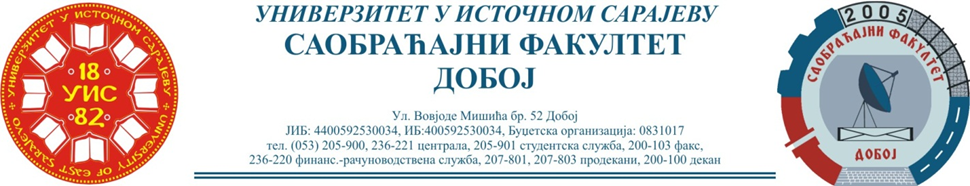 Добој: 01.06.2022. године                                                                              ШКОЛСКА: 2021/2022РЕЗУЛТАТИ  ДРУГОГ КОЛОКВИЈУМА ПРЕДМЕТ:   „ТРАНСПОРТНА СРЕДСТВА И УРЕЂАЈИ“Одржаног  данa: 01.06.2022. године      Прегледао:Предметни асистент:                                                                                   Предметни професор:  								 ___________________________      Милан Еремија, дипл. инж. саоб.                                                   Др Здравко Б. Нунић, ванр. проф.Р. бр.ИМЕ И ПРЕЗИМЕБРОЈИНДЕXАОСТВАРЕНИ БРОЈ БОДОВА НА ПРВОМ КОЛОКВИЈУМУОцјенаОцјенаР. бр.ИМЕ И ПРЕЗИМЕБРОЈИНДЕXАЗ1+З2+З3=Укупно макс. 17,5 бодоваОцјенаОцјена1Анђела Томашевић1520/207+ 7+3,5=17,57+ 7+3,5=17,52Амра Мулахусић1497/207+ 7+3,5=17,57+ 7+3,5=17,5Емир Клинчевић1514/20             7+3,5+0,5=11             7+3,5+0,5=11Анес Чаушевић1508/207+3,5+0=10,57+3,5+0=10,5Ермина Прачић1498/207+3,5+0=10,57+3,5+0=10,5Новица Драгановић1518/207+3,5+0=10,57+3,5+0=10,5Анреа Тривуновић1521/207+0+3,5=107+0+3,5=10